Today’s gospel passage foreshadows the death of Jesus. As a devout Jew, Jesus goes up to Jerusalem at Passover. His final going-up will be the occasion of his death and resurrection. The setting for the dramatic temple incident is the Jerusalem Temple, Judaism’s most holy site. The event is recounted in all four gospels. The Synoptic gospels (Matthew, Mark and Luke) locate it towards the end of the gospel. They present it as a catalyst for the intensification of hostility between the temple authorities and Jesus. John’s gospel, in contrast, places it at the beginning of Jesus’ ministry. The tension between Jesus and the temple authorities that is to culminate in his death in all four gospels is thus present from the outset in John.						        Jesus acts decisively, even violently, to draw attention to the primary function of God’s “house”. He creates an effective weapon, a whip of cords, and comprehensively clears the temple precinct of merchants, sheep, and cattle. He overturns the tables of the money-changers, orders the dove-sellers out and tells them all, in words that evoke the prophecy of Zechariah (14:21), to stop making God’s house “a market-place”. Zechariah had declared that, in the end times, there would no longer be traders in God’s house. There was commercial activity associated with temple worship, such as the purchase of animals and doves for sacrifice, a practice we might now critique, andthe conversion of money to pay the Temple tax. The traders had forgotten that this activity was a means to an end and not an end in itself. 							  In John’s account, the disciples partially understand: they interpret Jesus’ actions in the light of Psalm 69:9: “It is zeal for your house that has consumed me” (Ps 69:9). ‘”The Jews” request a “sign … for doing this”. In other words, they ask Jesus to demonstrate the source of his authority for his actions. His response is a challenge: “Destroy this temple, and in three days, I will raise it up”. “The Jews” misunderstand. This provides Jesus with the opportunity to play on the word “temple”: the temple is not simply a material edifice that took forty-six years to build. It is his body that will be destroyed and raised up “in three days”. The narrator provides the explanation and indicates that the disciples will eventually understand and come to belief. It is important to note that the designation “the Jews” is neither a reference to the people of Judaea nor to the dispersed Jewish people. In John’s gospel, it refers to those who reject Jesus as the Anointed One of God, the Christ. As we travel the journey to Jerusalem this Lent, we are invited to remain open to an ever deepening wisdom in the light of resurrection faith.An excerpt by Sr. Veronica Lawson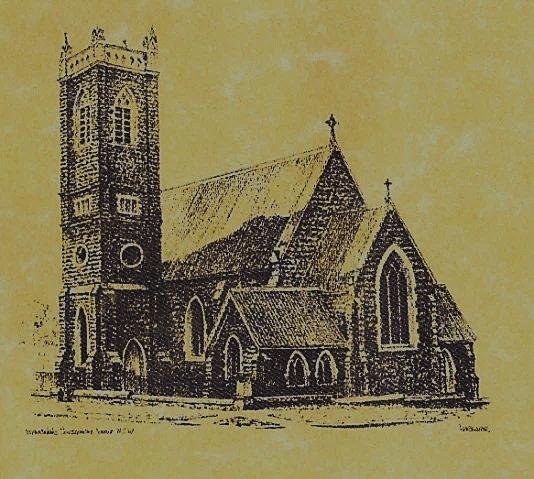 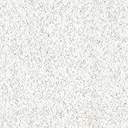 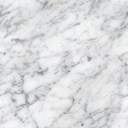 Feast DayWishing all our wonderful dads a Happy In marriage, Dear married couples, watch over your children and, in a world dominated by technology, transmit to them, with serenity and trust, reasons for living, the strength of faith, pointing them towards high goals and supporting them in their fragility.  (Pope Emeritus Benedict XVI)                                                          Collection amounts for February 2018                         1st:  $2251.80      2nd:  $1886.90      D/D:  $1560.00~PARISH NEWS~                  STATIONS OF THE CROSS  will be held in the Chapel during Lent on Friday evenings at 6pm.						                 ARCHDIOCESAN LENTEN RESOURCE  Good News in Tough times DVD is availabe to order from the bookshop on 0262399888 or online: www.faithresources.org.au    						 BAPTISMS we welcome and pray for Baptism families in our community this weekend, Norah Grace Bond daughter of Justin and Brooke and Cohen Jack Cobden son of Christopher and Chloe.				            CHILDREN’S LITURGY has resumed during the 10am Mass, could the volunteer rostered please be present and let Fr. Sijo or Fr. George know they are available.        ST. PATRICK’S DAY LUNCHEON will be held in St’ Mary’s Hall on Saturday 17th March 2018 at 12 for 12.30pm.  All parishioners are invited to attend, entertainment will also be provided.  If anyone can help before or on the day, please write your name and contact on the sheet in church foyer this week. 			            SAVE THE DATE  visiting Choir from the Catholic Parish of Hall, Canberra, will be singing at our weekend Mass on Sunday 29th April.	                                                SPECIAL THANKS   this weekend to our faithful volunteer     ~  Kath Rosetta  ~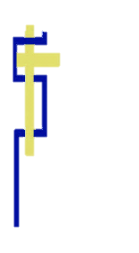 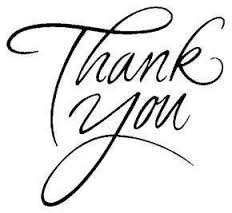                 ~ GOSPEL REFLECTION ~T  THIS WEEK     Saturday & Sunday  3rd & 4rh March    T  THIS WEEK     Saturday & Sunday  3rd & 4rh March    T  THIS WEEK     Saturday & Sunday  3rd & 4rh March    T  THIS WEEK     Saturday & Sunday  3rd & 4rh March    MinistrySaturday Vigil 6pm              Sunday 10am              Sunday 10amAcolyte                Anita Mason               Mark Hogan                Mark Hogan Reader           Evelyn Heffernan               Kath Rosetta               Kath RosettaCommentator              Shirley Kenny                  Mary Kelly                 Mary KellyChildren’s Liturgy                    ----------              Caitlin Larter              Caitlin LarterMusicians          Patricia & Monica           Maureen Norman          Maureen NormanAltar ServersAnnabelle Sturgess & Genevieve Mason-ElliottXavier Henderson & Riley HothamXavier Henderson & Riley HothamChurch Care________________________LINEN              Marie Ambrose Group3:  Yvonne, Lee Mary Colleen &  Kath Group3:  Yvonne, Lee Mary Colleen &  Kath Group3:  Yvonne, Lee Mary Colleen &  KathNEXT WEEK    Saturday & Sunday  10th & 11th March    NEXT WEEK    Saturday & Sunday  10th & 11th March    NEXT WEEK    Saturday & Sunday  10th & 11th March    NEXT WEEK    Saturday & Sunday  10th & 11th March    MinistryVigil 6pmVigil 6pm10amAcolyte              Barry Madigan              Barry Madigan               Sue BulgerReader            Kathy Shanahan            Kathy Shanahan           Trish MatthewsCommentator             Anne Huebner             Anne Huebner            Howard YoungChildren’s Liturgy                    ----------                    ----------             Pat SpannagleMusicians          Maureen Norman          Maureen Norman         Monica & Patricia Altar Servers               New Servers               New ServersChloe Turnbull & Lily WebbChurch Care---------------------------------------------------------------------------------------------------------------------